Zk vihorlat snina usporiadávamedzinárodný turnaj  kadetov  vo voľnom štýle  15.ročNíK MEMORIÁLU OSOBNOSTI ZÁPASENIA V SNINE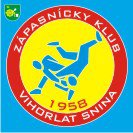 Usporiadateľ       	  Zápasnícky klub VIHORLAT  SNINA Turnaj podporili: SZZ, PSK,MESTO SNINA , CVČ SNINA,OBEC BELA/CIROCHOU,JANÁK,TESLA,SARO sro,                                   REKOS,R.M.R,JÁN MUCHA,FRANTIŠEK                                   KOVÁČml., MARIÁN MATUS, JOZEF KIRŇAK                                  DUŠAN HAČKO,ERIK CAPDátum	22-24.2.2019 Miesto	SNINARiaditeľ súťažeIng. Michal Janák predseda ZKOrganizační pracovníci	Mgr.Erik Cap, tel.0915953482Hlavný rozhodca  Radnóty JozefKategórie                 	kadet  FS ročník narodenia 2002, 2003 /2004 – s lekárskym potvrdením    			a súhlasom rodičov/ Hmot. 41 – 45, 48, 51, 55, 60, 65, 71, 80, 92, 110 kg  10hmot Tolerancia +1kg PROGRAM:22.2.2019  16:00-17:00 HOD  REGISTRÁCIA PRETEKÁROV17:00-18.100 HOD LEKÁRSKA PREHLIADKA, VÁŽENIE20:00 HOD INFORMÁCIE O PRIEBEHU INFORMÁCIÍ A POSEDENIE VÝPRAV23.2.2019 9:00hod –12:00hod začiatok kvalifikačných bojov12:00hod- 13:30 obed14:00 hod – semifinále a finálove boje24.2.2019 odchod delegáciíÚčasť na turnaji :SLOVENSKO REPREZENTÁCIA                           UKRAJINA REPREZENTÁCIA                          POĽSKO REPREZENTÁCIA                          BULHARSKO REPREZENTÁCIA                         MAĎARSKO REPREZENTÁCIA                         RUMUNSKO REPREZENTÁCIA                         KLUBY:                     .  ĽVOV-UKR ,                         STARÁ ZAGORA- BUL,                        IVANOFRANKOVSK –   UKR,                        KALININGRAD –RUSKO                       BOHEMIANS PRAHA - ČeskoCena 30 eur / deň.    Mgr. Karšňak Ján                                                                            Ing.  Michal Janák       Predseda SZZ                                                                      Predseda klubu ZK VIHORLAT